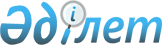 О внесении дополнения в постановление Правительства Республики Казахстан от 16 октября 1995 г. N 1331П о с т а н о в л е н и е Правительства Республики Казахстан от 1 марта 1996 г. N 269

      Правительство Республики Казахстан ПОСТАНОВЛЯЕТ: 

      Внести в Порядок выплаты компенсации бывшим узникам фашизма, утвержденный постановлением Правительства Республики Казахстан от 16 октября 1995 г. N 1331 P951331_ "О порядке выплаты компенсации бывшим узникам фашизма" (САПП Республики Казахстан, 1995 г., N 32, ст. 408), следующее дополнение: 

      абзац первый пункта 18 после слов "выплаты производятся" дополнить словами "в немецких марках, либо по желанию получателя", далее по тексту. 

 

  Премьер-МинистрРеспублики Казахстан
					© 2012. РГП на ПХВ «Институт законодательства и правовой информации Республики Казахстан» Министерства юстиции Республики Казахстан
				